ŠTO RADE MIŠI PO KIŠI?ŠTO RADE MIŠI PO KIŠI?STAVLJAJU NA GLAVE KAPE,STAVLJAJU NA NOGE ŠLAPE.A DUGAČKE REPOVE?DUGAČKE REPOVE SPREMAJU U DŽEPOVE.Koje se životinje spominju u pjesmici?Što stavljaju na glave?Što stavljaju na noge?A što spremaju u džepove?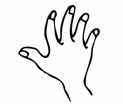 												A dugačke repove?Što rade miši po kiši?		Stavljaju na glave kape.	   Stavljaju na noge šlape.	Dugačke repove												spremaju u												džepove.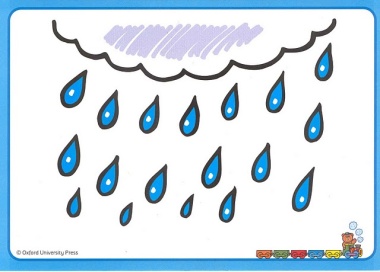 Nacrtaj brkove miševima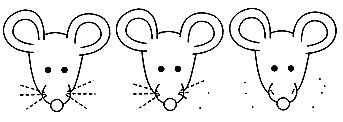 Nacrtaj mišu put do kape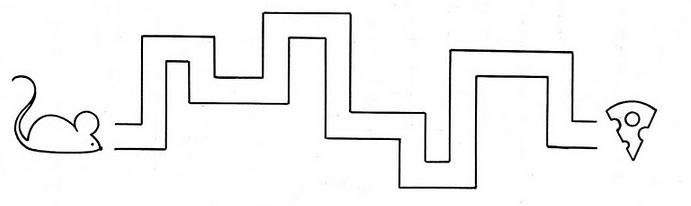 